Urbán Ernő vendégelőadóVendégelőadó rövid bemutatkozása:Élsportoló voltam, de atlétikai pályafutásomat egy sérülés megszakította. Új hivatás felé terelt az élet, mely során gyermekkori álmomat valósíthattam meg. Mára elértem, hogy a munkám a hobbim legyen. A szakma lépcsőit bejárva számos projektben való részvételem vezetett addig, hogy ma televíziós műsor- és filmgyártó cégének vagyok a tulajdonosa és ügyvezetője, valamint sorozatok, filmek és reklámfilmek producere.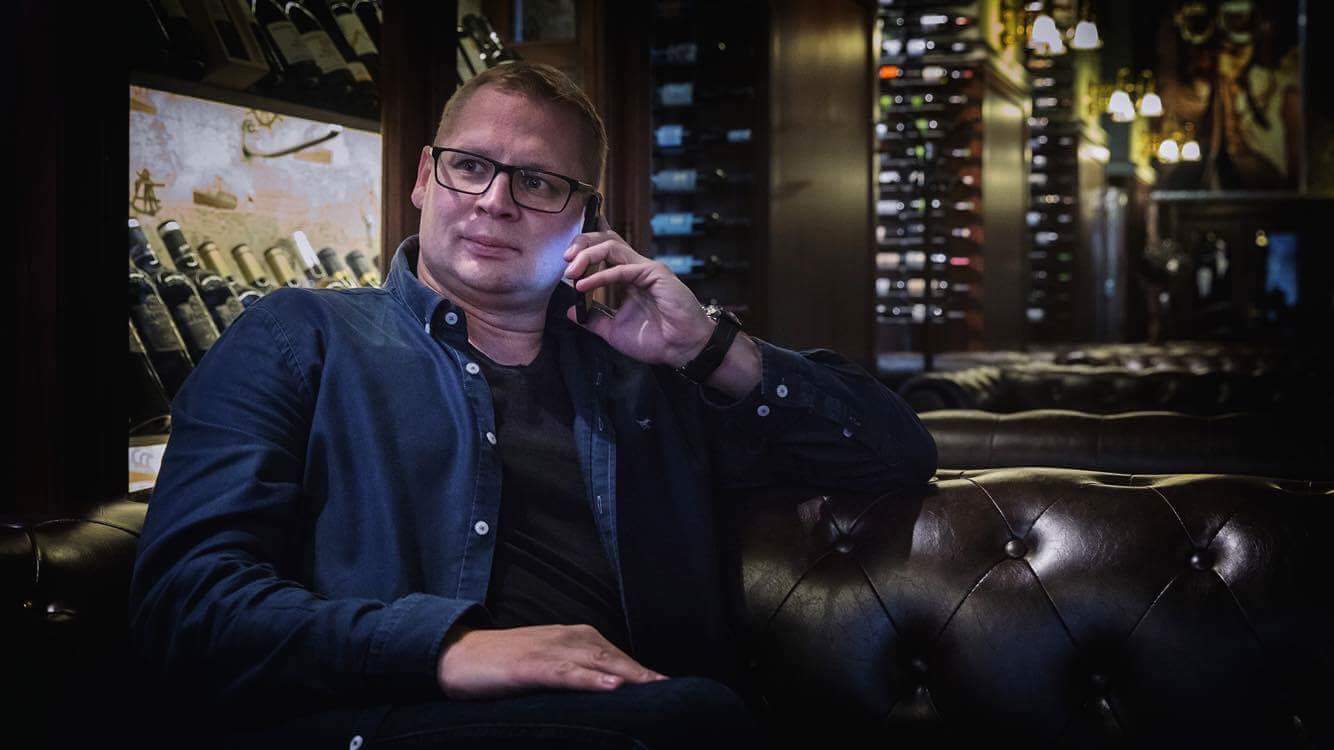 Szakmai tevékenységwww.erlafilm.hu 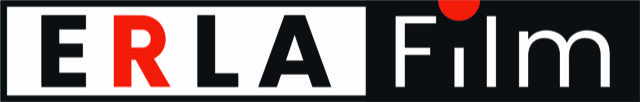 Előadás tematikaÁltalános műszaki és technikai ismeretekRendezvény - szervezői szemmelKitelepülés főbb ismérvei – terepszemleSzínpad, rider, hangtechnika, filmes csapatEngedélyek és szerződésekKülönböző szakmai területek összefűzéseRendezvény megvalósulás utáni utómunkákElőadás képei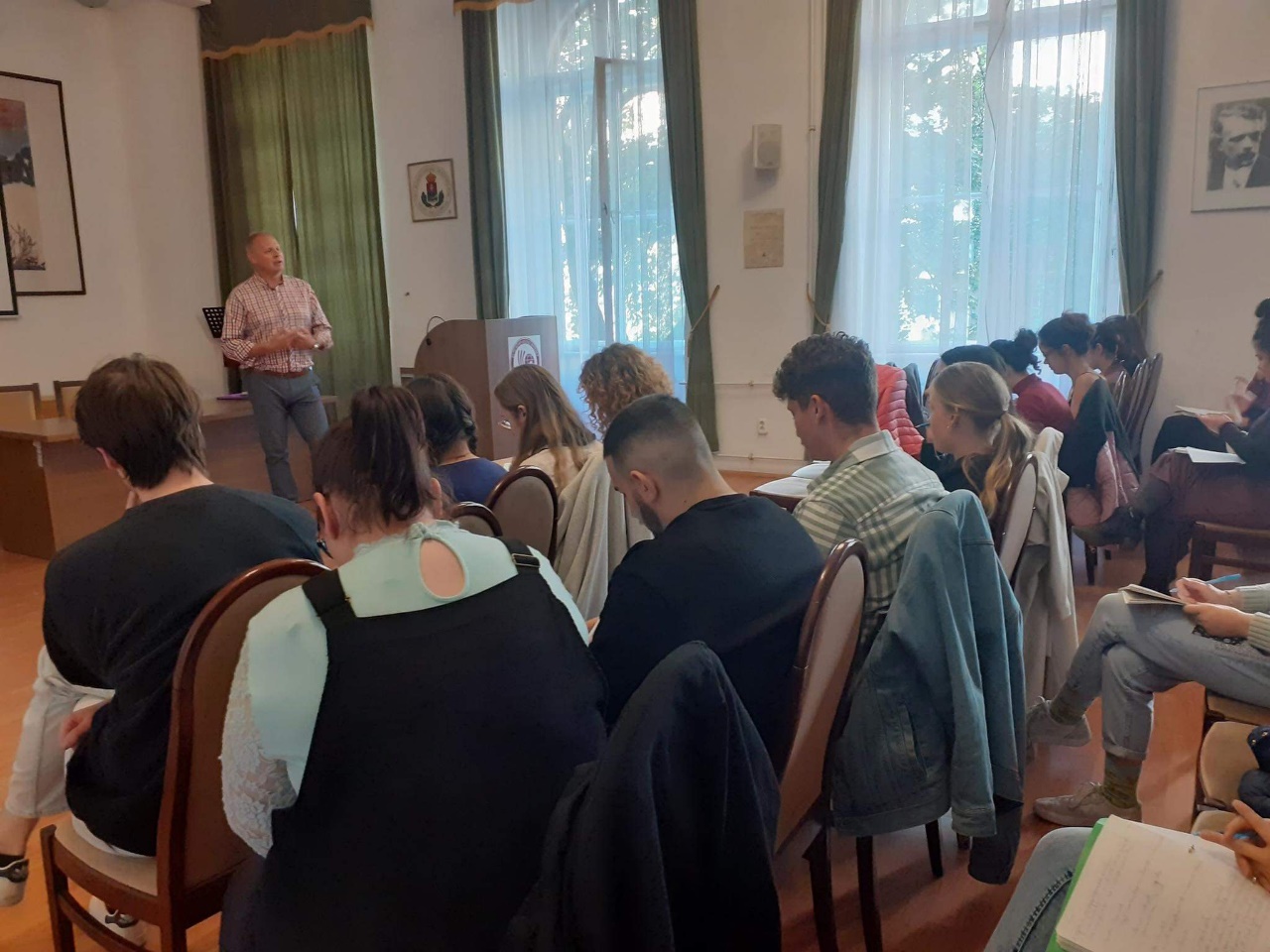 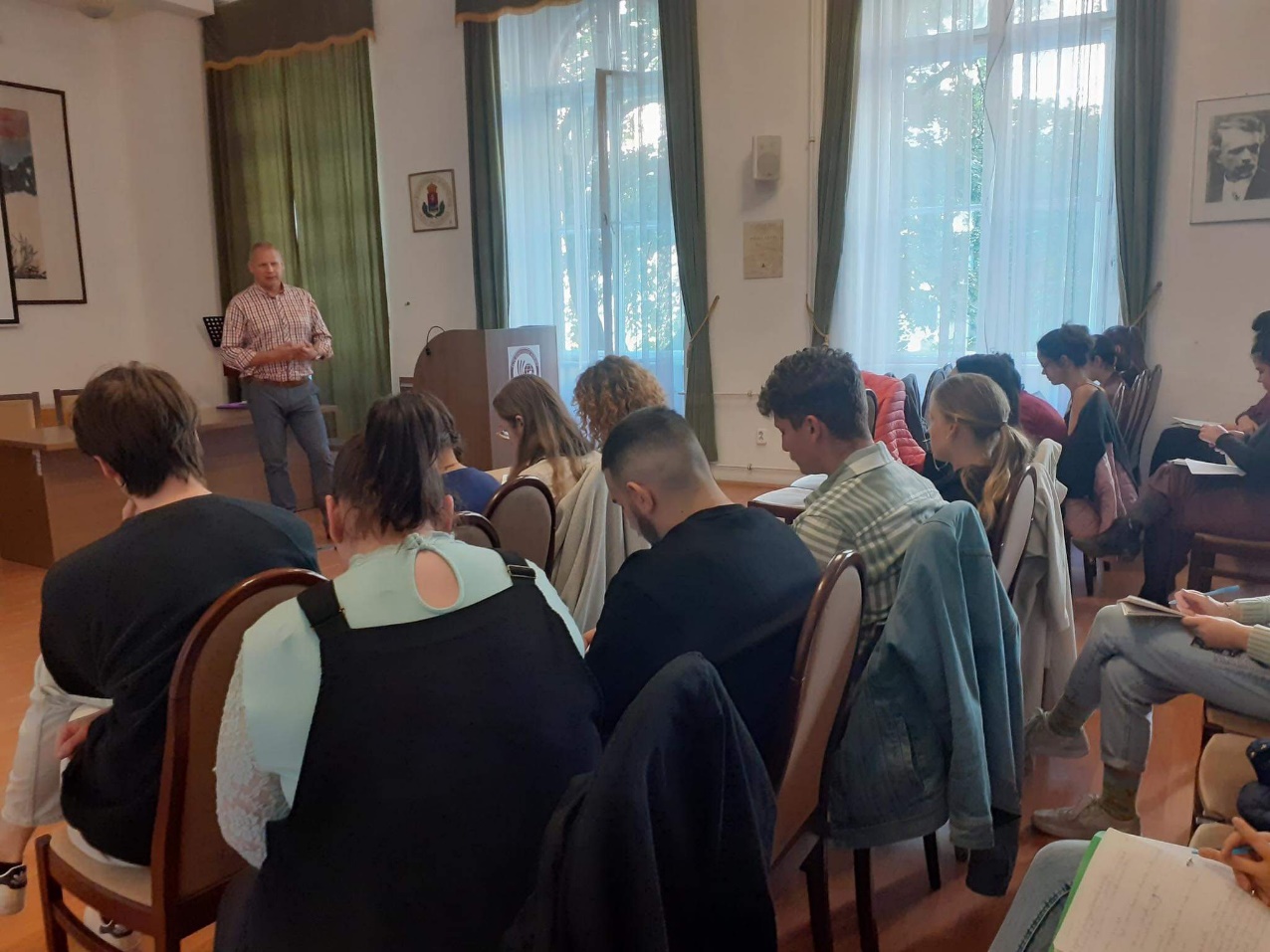 